December Listening Test             Name_______________________        Score:        / 25Snow Emergency  (level 3.5 Marshall Reading Stories)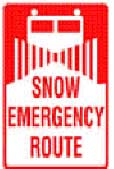 Don listens to the ____________  report on his radio every morning.  Today the forecaster __________, “We can expect to see six inches of ___________ by evening.  Listen for more updates throughout the day.”  Don plans to ___________ his radio on most of the day. Six inches of snow could mean a snow ____________________ in the city.             Last winter, Don did not know ____________ snow emergencies; what they were or what they meant.  It cost him a lot of ___________ and money. It happened last December.  It had _________ snowing all day.  There were at least three inches of new snow on the ______________.  Don came home from work and parked ______ the street in front of his house.           He got up the next _______________ and got ready for work.  He put on his heavy coat and gloves and ____________ out to scrape the snow and ice off of his car.  Much to his surprise, he _________ no car to scrape.  His car was gone!          Don exclaimed, “Oh, no!  My car has been _____________!”  A neighbor approached him and ___________, “Don what’s wrong?”  Don replied, “My car is gone!  _______________ stole my car!”          The neighbor pointed to the ________ “Snow Emergency Route” sign on the street
and said, “Your car wasn’t stolen, Don.  It was ___________.  When a snow emergency is declared, all car owners __________ remove their cars from the Snow Emergency Routes or their cars will be ______________.  I’ll give you a ride to the impound lot.”  Don had to pay a fine of $_________ to get his car back.  Dictation: Listen to the teacher. Write the sentence. (2 points for each sentence.)__________________________________________________________________________________________________________________________________________________________